РАМКАWORD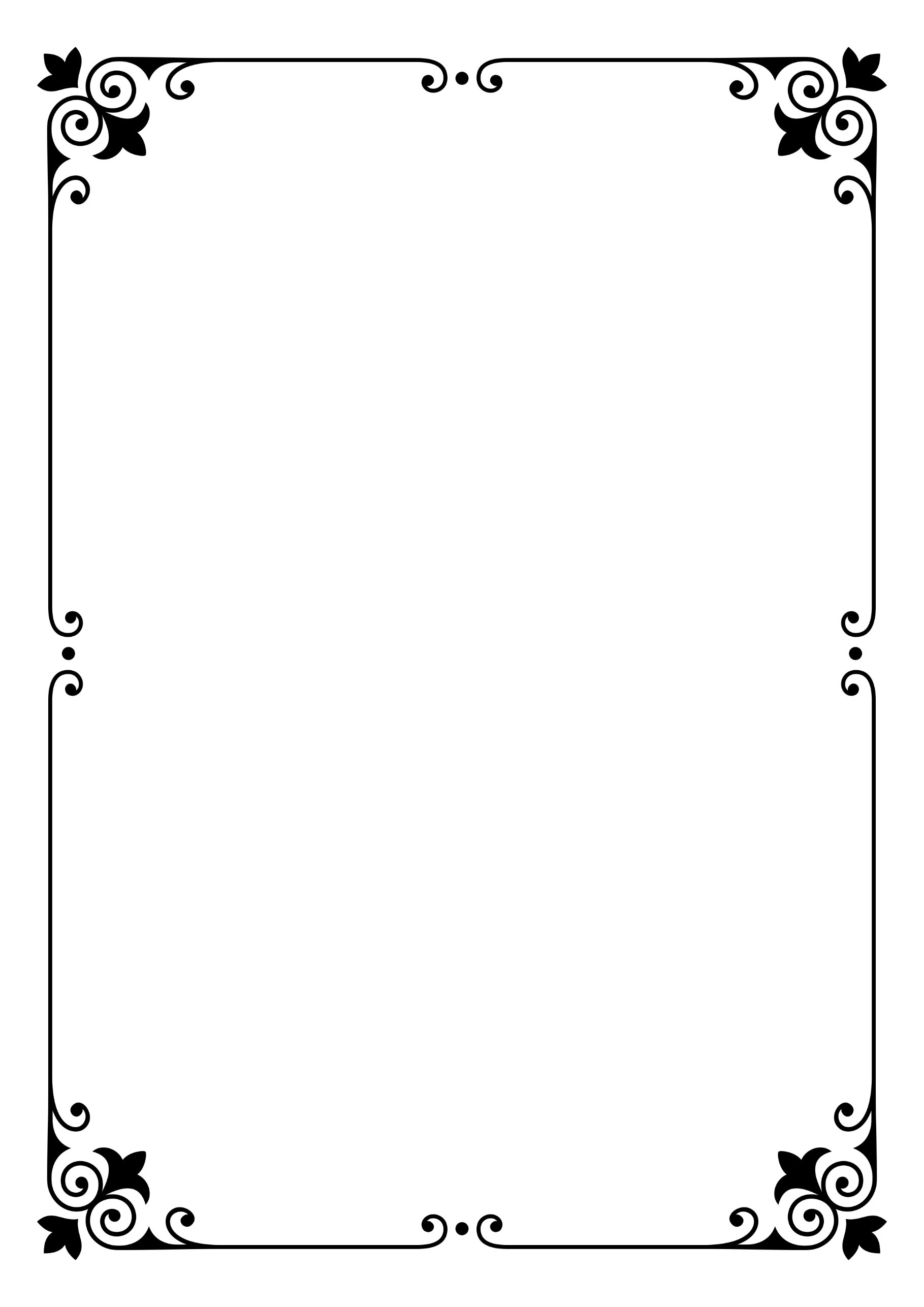 